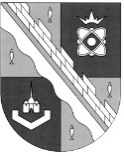                            администрация МУНИЦИПАЛЬНОГО ОБРАЗОВАНИЯ                                             СОСНОВОБОРСКИЙ ГОРОДСКОЙ ОКРУГ  ЛЕНИНГРАДСКОЙ ОБЛАСТИ                             постановление                                                          от 10/07/2024 № 1664О внесении изменений в постановление администрации Сосновоборского городского округа от 19.12.2022 № 3045 «Об утверждении административного регламента предоставления муниципальной услуги «Предоставление информации о форме собственности на недвижимое и движимое имущество, земельные участки, находящиеся на территории муниципального образования, включая предоставление информации об объектах недвижимого имущества, находящихся в муниципальной собственности и предназначенных для сдачи в аренду»В соответствии с распоряжением Правительства Ленинградской области от 19.04.2024 № 191-р «О внесении изменений в распоряжение Правительства Ленинградской области от 28.12.2015 № 585-р», администрация Сосновоборского городского округа                                                             п о с т а н о в л я е т:1. Утвердить прилагаемые изменения, которые вносятся в административный регламент по предоставлению муниципальной услуги «Предоставление информации о форме собственности на недвижимое и движимое имущество, земельные участки, находящиеся на территории муниципального образования, включая предоставление информации об объектах недвижимого имущества, находящихся в муниципальной собственности и предназначенных для сдачи в аренду», утвержденный  постановлением администрации Сосновоборского городского округа от 19.12.2022 № 3045.2. Общему отделу администрации обнародовать настоящее постановление на электронном сайте городской газеты «Маяк». 3. Отделу по связям с общественностью (пресс-центр) комитета по общественной безопасности и информации разместить настоящее постановление на официальном сайте Сосновоборского городского округа. 4. Настоящее постановление вступает в силу со дня официального обнародования.5. Контроль за исполнением настоящего постановления оставляю за собой.Первый заместитель главы администрацииСосновоборского городского округа                                                                          С.Г. ЛютиковИсп.Беляева Юлия Анатольевна (КУМИ) Тел. (81369)29073 БО  СОГЛАСОВАНО: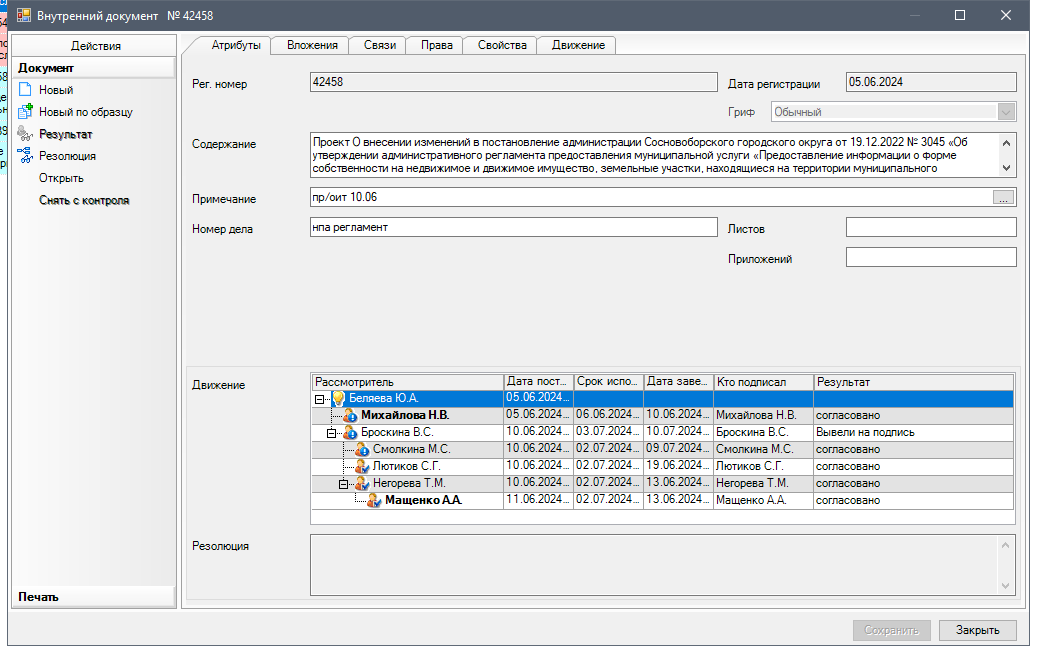 Рассылка:КУМИ, ОЭР, Прокуратура, пресс-центрУТВЕРЖДЕНЫпостановлением администрации Сосновоборского городского округа от 10/07/2024 № 1664(Приложение)Изменения, которые вносятся в административный регламент по предоставлению муниципальной услуги «Предоставление информации о форме собственности на недвижимое и движимое имущество, земельные участки, находящиеся на территории муниципального образования, включая предоставление информации об объектах недвижимого имущества, находящихся в муниципальной собственности и предназначенных для сдачи в аренду»1. Пункт 2.2. изложить в следующей редакции:«2.2. Предоставление муниципальной услуги осуществляется администрацией муниципального образования Сосновоборский городской округ Ленинградской области (далее – ОМСУ).Отраслевым (функциональным) органом администрации, ответственным за предоставление муниципальной услуги является комитет по управлению муниципальным имуществом администрации (далее – КУМИ).В предоставлении услуги участвует ГБУ ЛО «МФЦ»;Заявление на получение муниципальной услуги с комплектом документов принимается:1) при личной явке:в филиалах, отделах, удаленных рабочих местах ГБУ ЛО «МФЦ»;2) без личной явки:в электронной форме через личный кабинет заявителя на ПГУ ЛО/ЕПГУ.Заявитель может записаться на прием для подачи заявления о предоставлении услуги следующими способами:1) посредством ПГУ ЛО/ЕПГ, МФЦ;2) посредством МФЦ (при технической реализации), МФЦ;3) по телефону МФЦ.Для записи заявитель выбирает любую свободную для приема дату и время в пределах установленного МФЦ графика приема заявителей.»2. Пункт 2.5. изложить в следующей редакции:«2.5. Результатом предоставления муниципальной услуги является: - письмо (справка) о наличии (отсутствии) информации о форме собственности на недвижимое и движимое имущество, земельные участки, находящиеся в собственности муниципального образования, включая информацию об объектах недвижимого имущества, находящихся в муниципальной собственности и предназначенных для сдачи в аренду;- уведомление об отказе в предоставлении муниципальной услуги.Результат предоставления муниципальной услуги предоставляется (в соответствии со способом, указанным заявителем при подаче заявления и документов):1) при личной явке:- в филиалах, отделах, удаленных рабочих местах МФЦ;2) без личной явки:- почтовым отправлением;- на адрес электронной почты;- в электронной форме через личный кабинет заявителя на ПГУ ЛО/ЕПГУ;- в электронной форме через сайт ОМСУ (при технической реализации).»3. Подпункт 1 пункта 2.8. изложить в следующей редакции:«1) заявление о предоставлении услуги в соответствии с приложением № 1,2 к регламенту.Заявление заполняется при помощи технических средств или от руки разборчиво (печатными буквами). При обращении на ЕПГУ/ПГУ ЛО заявление заполняется заявителем собственноручно. При обращении в ГБУ ЛО «МФЦ» заявление заполняется специалистом ГБУ ЛО «МФЦ».»4. Пункт 2.15. изложить в следующей редакции:«2.15. Срок регистрации заявления о предоставлении муниципальной услуги составляет:- при направлении заявления на бумажном носителе из МФЦ в Администрацию (при наличии соглашения) - в день поступления запроса в Администрацию;- при направлении заявления в форме электронного документа посредством ЕПГУ или ПГУ ЛО (при наличии технической возможности) - в день поступления запроса на ЕПГУ или ПГУ ЛО или на следующий рабочий день (в случае направления документов в нерабочее время, в выходные, праздничные дни).»5. Пункт 2.16.1. исключить.6. Пункт 2.16.4. изложить в следующей редакции:«2.16.4. Здание (помещение) оборудуется информационной табличкой (вывеской), содержащей полное наименование МФЦ, а также информацию о режиме его работы.»7. Пункт 2.16.7. изложить в следующей редакции:«2.16.7. При необходимости работником МФЦ инвалиду оказывается помощь в преодолении барьеров, мешающих получению им услуг наравне с другими лицами.»8. Пункт 2.17.3. изложить в следующей редакции:«2.17.3. Показатели качества муниципальной услуги:1) соблюдение срока предоставления муниципальной услуги;2) соблюдение времени ожидания в очереди при подаче запроса и получении результата;3) осуществление не более одного обращения заявителя к работникам МФЦ при подаче документов на получение муниципальной услуги и не более одного обращения при получении результата в МФЦ;4) отсутствие жалоб на действия или бездействие должностных лиц Администрации, поданных в установленном порядке.»